DYŻURY PORADNI SPECJALISTYCZNYCH w 2022 r. Specjalistyczna Poradnia Rodzinna
ul. Katedralna 4/8-9, 50-328 WrocławPedagog, terapeuta (terapia małżeńska, terapia NEST) - poniedziałek 16.00-19.00Mediator - II i IV poniedziałek m-ca 16.00-20.00Lekarz-psychiatra - III poniedziałek m-ca 16.00-20.00Psycholog (pomoc młodzieży i dorosłym) - wtorek 9.00-13.30Duszpasterz-egzorcysta - wtorek 15.00-19.00Pedagog (wspieranie rodziców w proc. wychowawczym, pomoc dzieciom) - wtorek 16.00-19.00Pedagog, terapeuta (terapia indywidualna, małżeńska, adopcja) - środa 12.15-16.45Duszpasterz-egzorcysta - II i IV środa m-ca 15.00-19.00Psycholog (terapia indywidualna, małżeńska, rodzinna) - czwartek 14.00-18.00Psycholog (pomoc dorosłym, małżonkom, rodzinom) - czwartek 15.00-20.00Psycholog (dzieci, młodzież, dorośli, małżeństwa) - piątek 14.00-18.00Duszpasterz-egzorcysta - piątek 15.00-19.00Doradca życia rodzinnego (nauczyciel naturalnego planowania rodziny) - piątek 18.30-19.30Psycholog (pomoc dorosłym, małżonkom, porady dla rodzin adopcyjnych i zastępczych) - II i IV sobota m-ca 10.00-12.00Prawnik (prawo rodzinne, opiekuńcze, alimenty, prawo spadkowe) - sobota 10.00-14.00UWAGA: Rejestracja bezpośrednio u specjalistów (pierwsze pół godziny dyżuru) - osobista lub telefoniczna (71 327 11 01). E-mail: spr.wroclaw@gmail.com. Poradnia czynna (w godzinach dyżurów) w dni powszednie od I do IV tygodnia danego miesiąca. Poradnia nieczynna w lipcu i sierpniu oraz 14-19.04, 1-3.05, 16.06, 1-2 i 11.11 oraz 24-31.12.2022 r.Poradnia Rodzinna i Biuro Poradnictwa Obywatelskiego
przy parafii pw. Świętej Rodziny, ul. Monte Cassino 64, 51-681 Wrocław
Fundacja „Sancta Familia", https://sanctafamilia.pl/Psycholog - poniedziałek 17.00-21.00Psycholog - wtorek 17.00-21.00Prawnik, mediator - środa 17.00-20.00Doradca życia rodzinnego (nauczyciel naturalnego planowania rodziny) - środa 19.00-21.00Pedagog - czwartek 16.00-18.00UWAGA: Rejestracja bezpośrednio u specjalistów, telefoniczna (517 45 35 75), elektroniczna (e-mail: fundacja@safa.org.pl) lub osobista (w godzinach dyżurów). Poradnia nieczynna w sierpniu.Poradnia Rodzinna przy parafii pw. św. Jadwigi
ul. Pilczycka 25, 54-150 Wrocław Kozanów
https://rodzinna.wroclaw.pl/Psycholog - poniedziałek 19.00-21.00Psychoterapeuta - wtorek 16.30-18.30Doradca życia rodzinnego - środa 18.00-20.00Radca prawny - II środa m-ca 18.00-22.00Terapeuta NEST - II i IV środa m-ca 14.00-17.00Psycholog - czwartek 17.00-20.00Psycholog - II, IV i V piątek m-ca 19.00-20.00UWAGA: Rejestracja - osobista (przez pierwsze 15 minut dyżuru), telefoniczna (511 387 719) lub elektroniczna (e-mail: poradnia@rodzinna.wroclaw.pl). Poradnia nieczynna w czasie wakacji.Poradnia Rodzinna „Antoni" przy parafii pw. św. Antoniego
al. Kasprowicza 26, 51-161 Wrocław
http://poradnia.antoni.w-w.pl/Psycholog, psychoterapeuta, mediator rodzinny - wtorek 9.00-14.00Doradca życia rodzinnego - wtorek 15.00-20.00Pedagog, psychoterapeuta, mediator rodzinny - wtorek 19.00-21.00Duszpasterz - środa 16.00-18.00Prawnik - III środa m-ca 19.00-21.00Psycholog, psychoterapeuta - czwartek 13.00-18.00Pedagog, psychoterapeuta, mediator rodzinny - sobota 10.00-13.00UWAGA: Rejestracja telefoniczna (512970108) lub elektroniczna (e-mail: poradnia.rodzinna.antoni@gmail.com). Poradnia nieczynna w zaplanowane wolne dni specjalistów (szczegóły w zakładce Grafik na stronie internetowej placówki).Specjalistyczna Poradnia Rodzinna „Akademia Rodziny Augustyn"
przy parafii pw. św. Augustyna
ul. Sudecka 90, 53-129 WrocławDoradca życia rodzinnego - poniedziałek 18.00-20.00Psycholog wtorek - 17.00-19.00Psychoterapeuta - środa 17.00-19.00Pedagog - środa 19.00-21.00Doradca życia rodzinnego - czwartek 18.00-19.00Pedagog, duszpasterz - piątek 19.00-21.00Pedagog specjalny - sobota 14.00-16.00UWAGA: Rejestracja osobista, telefoniczna (519 461 390) lub elektroniczna e-mail: akademiarodzinyaugustyn@poczta.fm. Poradnia nieczynna w okresie wakacji.Poradnia Rodzinna przy Fundacji „Evangelium Vitae"
ul. Rydygiera 22-28, 50-249 Wrocław
https://fev.wroclaw.pl/Psycholog, psychoterapeuta (tel. 664 780 009, karjarem@gmail.com) - poniedziałek 9.00-12.00Psychoterapeuta (508 183 608, monika.goriaczko@op.pl) - wtorek 16.00-18.00Doradca życia rodzinnego, instruktor modelu Creightona (tel. 692 550 798, krzysztof.strug@fev.wroclaw.pl) - wtorek 16.00-18.00Doradca życia rodzinnego, pedagog, terapeuta NEST, instruktor modelu Creightona ( magdalena.krajewska@fev.wroclaw.pl) - II i IV środa m-ca 10.00-12.00Psychoterapeuta, pedagog, terapeuta NEST (tel. 692 237 639, dominika.tomczyszyn@gmail.com) - środa 14.00-16.00Psycholog (tel. 579 052 483, szydlowska_klaudia@protonmail.com) - środa 17.30-19.30Doradca życia rodzinnego, profilaktyk uzależnień, mediator rodzinny (tel. 660 913 432, anna.strug@fev.wroclaw.pl) - czwartek 16:00 - 20:00Terapia rodzinna (tel. 508 183 608, monika.goriaczko@op.pl) - termin do uzgodnieniaKonsultacje psychologiczne dla rodziców po poronieniu dziecka lub z niepomyślną diagnozą prenatalną (tel. 508 183 608, monika.goriaczko@op.pl) - termin do uzgodnieniaUWAGA: Rejestracja bezpośrednio u specjalistów - telefoniczna lub elektroniczna. Kontakt z poradnią: tel. 798 988 903, e-mail: poradnia@boromeuszki.wroclaw.pl. W lipcu i sierpniu poradnia nieczynna.Poradnia Rodzinna przy parafii pw. św. Karola Boromeusza
ul. Oficerska 1-3, p. 15, 53-331 Wrocław
http://www.boromeusz.franciszkanie.pl/poradnia-rodzinnaTerapeuta (terapia indywidualna) - poniedziałek 17.00-20.00Pedagog (problemy wychowawcze) - poniedziałek 18.00-21.00Prawnik (prawo cywilne, rodzinne) - I wtorek m-ca 17.00-19.00Psycholog (konsultacje rodzinne) - wtorek 17.30-20.30Pedagog (konsultacje małżeńskie) - środa 10.00-13.00Psycholog (wsparcie w uzależnieniu) - środa 16.00-19.00Psycholog (wsparcie psychologiczne) - czwartek 15.30-18.30Duszpasterz (wsparcie duchowe) - II piątek miesiąca 17.00-19.00Pedagog (problemy rodzinne) - piątek 17.00-21.00UWAGA: Rejestracja telefoniczna (691 100 450) - w poniedziałki, lub elektroniczna (e-mail: poradniaboromeusz@gmail.com). Poradnia nieczynna 14-18.04.2022 r. oraz w okresie wakacji.Poradnia Rodzinna przy parafii pw. św. Anny
ul. Brodzka 163, 54-067 Wrocław Pracze Odrzańskie
www.facebook.com/profile.php?id=100075333657004Pedagog-specjalista ds. profilaktyki społecznej i resocjalizacji, psychodietetyk, psychotraumatolog - wtorek 15.30 - 18.30Pedagog, psychoterapeuta - czwartek 14.00 - 17.30Psycholog - czwartek 17.30 - 20.30Pedagog, psychoterapeuta - piątek 9.00 - 12.30Pedagog, doradca życia rodzinnego - I, III, V piątek miesiąca 17.00 - 19.00„Kobieta" warsztaty - informacja o terminie - na stronie internetowejUWAGA: Rejestracja - telefoniczna (668 842 601 - preferowany kontakt SMS) lub elektroniczna, email: poradniarodzinna.miriam@gmail.com. Poradnia nieczynna w okresie wakacji.Poradnia Rodzinna „Syntonia" przy kościele oo. Dominikanów
pl. Dominikański 2, 50-159 Wrocław
www.syntonia.wroclaw.dominikanie.plDoradca życia rodzinnego - poniedziałek 16.00-18.00Psycholog, psychoterapeuta - poniedziałek 17.30-20.30Psycholog, psychoterapeuta - wtorek 9.00-15.00Pedagog, psychoterapeuta, terapeuta NEST - II i IV wtorek m-ca 14.00-16.00Terapeuta - środa 16.00-18.00Pedagog, doradca życia rodzinnego - środa 17.00-19.00Doradca życia rodzinnego, seksuolog - środa 18.30-20.30Psycholog, psychoterapeuta - czwartek 17.00-20.00Duszpasterz - po wcześniejszym uzgodnieniuUWAGA: Rejestracja - telefoniczna, w piątki w godzinach 9.00-10.00 (728 471 669), oraz elektroniczna (e-mail: syntoniadominikanie@gmail.com). Poradnia nieczynna 14-18.04.2022 r. oraz w okresie wakacji.Poradnia Rodzinna „Franciszek" przy parafii pw. św. Franciszka z Asyżu
ul. Borowska 174, 50-554 Wrocław
http://poradniafranciszek.wroclaw.pl/Duszpasterz - środa 16.00-18.00Prawnik - II środa m-ca 18.00-20.00Pedagog, psychoterapeuta, doradca rodzinny - czwartek 15.00-20.00Psychoterapeuta - czwartek 16.00-21.00Psycholog, psychoterapeuta - piątek 8.30-13.30UWAGA: Poradnia mieści się w Katolickim Ośrodku Kultury „Rotunda" - wejście od ulicy Borowskiej. Rejestracja bezpośrednio u specjalistów (pierwsze 10 minut dyżuru) - osobista, telefoniczna (516 688 890) lub elektroniczna (e-mail: poradnia.rodzinna.franciszek@gmail.com). Poradnia nieczynna w okresie wakacji oraz w zaplanowane wolne dni specjalistów (szczegóły w zakładce Grafik na stronie internetowej placówki).Poradnia Rodzinna przy parafii pw. św. Henryka
ul. Gliniana 16, 50-525 Wrocław
http://swhenryk.wroclaw.pl/informacje/poradnia-rodzinnaPsychoterapeuta - poniedziałek 12.00-16.00Pedagog - IV poniedziałek m-ca 15.30-18.30Warsztaty komunikacji dla małżeństw (dwa cykle: maj, październik - 5 poniedziałków, co tydzień) - poniedziałek 17.00-19.30Doradca życia rodzinnego - I, II, III poniedziałek m-ca 18.00-21.00Pedagog - IV wtorek miesiąca 18.00-20.00Psycholog, psychoterapeuta - środa 15.00-18.00Pedagog, psycholog - II, III, IV czwartek m-ca 16.00-20.00Warsztaty komunikacji rodzic-dziecko (dwa cykle: maj, październik - 6 czwartków, co dwa tygodnie) - czwartek 18.00-20.00UWAGA: Rejestracja u specjalistów (pierwsze 15 minut dyżuru) - osobista, telefoniczna (784 767 166) lub elektroniczna (e-mail: henryk.poradnia@op.pl). Poradnia czynna 10.01-21.12.2022 r., oprócz dni świątecznych i ferii zimowych oraz 02.05 i 17.06.2022. W okresie wakacji placówka czynna 18-26.07.2022 r.Poradnia Rodzinna „Sychar" - przy Centralnym Ośrodku Duszpasterstwa
Akademickiego „Maciejówka", pl. bp. Nankiera 17a, 50-140 Wrocław
https://www.maciejowka.org/malzenstwo/poradnia-rodzinna/Terapeuta, pedagog, mediator (tel. 609 984 147) - poniedziałek 16.00-19.00Doradca życia rodzinnego (tel. 691 563 500) - I i III wtorek miesiąca 16.00-20.00Psycholog, seksuolog (tel. 726 948 525) - środa 16.30-18.30Psycholog, terapeuta (tel. 730 458 979) - czwartek 17.00-19.30Psycholog, terapeuta (tel. 606 918 608) - piątek 8.30-14.30Doradca życia rodzinnego (tel. 730 458 979) - piątek 17.00-20.00 (po uzgodnieniu telefonicznym)Duszpasterz (tel. 604 160 264) - po uzgodnieniu telefonicznymUWAGA: Rejestracja u specjalistów - telefoniczna pod podanymi numerami (poza godzinami dyżurów) lub elektroniczna (e-mail: poradnia.maciej@wp.pl). Telefon do koordynatora poradni: 730 458 979. Poradnia nieczynna 14-18.04, w okresie wakacji oraz 23-31.12.2022 r.Poradnia Rodzinna przy parafii pw. św. Jadwigi Śląskiej
ul. Wolska 6, 54-076 Wrocław LeśnicaPedagog - poniedziałek 15.30-17.30Psycholog - poniedziałek 18.00-20.00Doradca życia rodzinnego - II i IV środa m-ca 16.00-18.00Psycholog - czwartek 16.30-19.30UWAGA: Rejestracja wyłącznie telefoniczna (609 870 118) lub elektroniczna (e-mail: poradnia.lesnica@gmail.com). Poradnia nieczynna 14-18.04, w okresie wakacji oraz 23-31.12.2022 r.Poradnia Rodzinna przy Salezjańskim Duszpasterstwie Akademickim „Most"
pl. Grunwaldzki 3, 50-377 WrocławPsycholog, seksuolog - poniedziałek 17.00-19.00Pedagog, terapeuta rodzinny - II i IV wtorek miesiąca 17.00-19.00Pedagog, psychoterapeuta - środa 17.00-19.00Mediator - środa 19.00-20.00Doradca życia rodzinnego (e-mail: chrobakaa@poczta.onet.pl) - po uzgodnieniu mailowymDuszpasterz, terapeuta (tel. 725 200 672) - po uzgodnieniu telefonicznymUWAGA: Rejestracja - telefoniczna (721 210 410) lub elektroniczna (e-mail: poradniamost@gmail.com). Poradnia nieczynna w lipcu, w święta kościelne oraz w dni ustawowo wolne od pracy.Poradnia Rodzinna przy parafii pw. NMP Bolesnej
ul. Tatarakowa 1, 51-511 Wrocław StrachocinPsycholog (porady i konsultacje indywidualne, małżeńskie i rodzinne) - poniedziałek 17.30-20.30Psychoterapeuta (porady, wsparcie terapeutyczne) - II i IV wtorek m-ca 9.30-11.30Doradca życia rodzinnego, pedagog (naturalne metody planowania rodziny, klimakterium, laktacja) - I, III wtorek miesiąca 18.30-21.00Grupa wsparcia dla rodziców dzieci z trudnościami edukacyjnymi i wychowawczymi - III środa m-ca 18.00-21.00Trener komunikacji - I i II środa m-ca 19.00-21.00Pedagog specjalny (diagnoza rozwoju dziecka) - czwartek 17.00-19.00Prawnik (prawo rodzinne) - II czwartek m-ca 17.00-19.00Poradnictwo duchowe - III piątek miesiąca 15.00-17.00UWAGA: Rejestracja - telefoniczna (790 214 050, pon.-pt. w godz. 9.00-18.00) oraz elektroniczna (e-mail: poradnia.strachocin@gmail.com). Poradnia nieczynna 14-18.04.2022 r. oraz w sierpniu.Poradnia Rodzinna przy parafii pw. NMP Matki Różańcowej
ul. Wielkopolska 3-5, 54-027 Wrocław Złotniki
http://parafiazlotniki.eu/poradnia-rodzinna/Psycholog - poniedziałek 15.00-20.00Pedagog, socjoterapeuta - wtorek 15.00-20.00Pedagog, socjoterapeuta - środa 15.00-20.00Psycholog - czwartek 14.00-19.00Duszpasterz - piątek 16.00-18.00Prawnik - piątek 18.00-20.00UWAGA: Rejestracja u specjalistów (pierwsze 15 minut dyżuru) - osobista, telefoniczna (663 061 641) lub elektroniczna (e-mail: poradnia@zcs.wroclaw.pl). Poradnia nieczynna 14-18.04, w okresie wakacji oraz 23-31.12.2022 r.Specjalistyczna Poradnia Rodzinna przy parafii pw. św. Stanisława Biskupa i Męczennika
ul. Witosa 47, 55-230 Jelcz-LaskowiceDoradca życia rodzinnego, konsultant kryzysowy - wtorek 17.00-20.00Doradca życia rodzinnego, konsultant kryzysowy, pedagog - czwartek 17.00-20.00Doradca życia rodzinnego, psycholog - II i IV sobota miesiąca 9.00-14.00UWAGA: Rejestracja osobista, telefoniczna (694 419 399) lub elektroniczna (e-mail: poradniarodzinna.jelcz@gmail.com). W okresie wakacji poradnia czynna w I tygodniu lipca i w ostatnim sierpnia. Poradnia współfinansowana przez Gminę Jelcz-Laskowice.Specjalistyczna Poradnia Rodzinna przy parafii pw. NMP Matki Miłosierdzia
ul. Wileńska 4, 56-400 OleśnicaPsycholog (młodzież, dorośli, małżeństwa) - poniedziałek 9.00-11.00Pedagog-psychoterapeuta (psychoterapia indywidualna) - wtorek 16.30-18.30Doradca życia rodzinnego (uzależnienia, agresja, naturalne planowanie rodziny) - wtorek 18.00-20.00Pedagog (terapia indywidualna, małżeńska, problemy wychowawcze) - środa 14.00-16.00Psychoterapeuta (psychoterapia indywidualna, małżeńska, rodzinna) - środa 16.30-18.30Psycholog (dzieci, młodzież, dorośli) - I , III, V czwartek miesiąca 16.00-18.00Pedagog (edukacja przedszkolna i wczesnoszkolna, naturalne planowanie rodziny) - czwartek 18.00-20.00Psychoterapeuta (psychoterapia indywidualna, małżeńska, rodzinna) - piątek 16.00-20.00UWAGA: Rejestracja u specjalistów, osobista lub telefoniczna (783 806 680) - w czasie dyżuru. Poradnia nieczynna 14-18.04.2022 r. oraz w czasie wakacji. Poradnia korzysta z pomieszczeń parafii NMP Matki Miłosierdzia w Oleśnicy. Jest finansowana przez Urząd Miasta, Urząd Gminy i Starostwo Powiatowe w Oleśnicy, Urząd Miasta i Gminy w Bierutowie oraz Urząd Gminy w Dobroszycach.Specjalistyczna Poradnia Rodzinna przy parafii pw. NMP Matki Pocieszenia
pl. św. Maksymiliana M. Kolbe 1, 55-200 OławaPrawnik (prawo rodzinne i cywilne) − poniedziałek 16.00-19.00Doradca życia rodzinnego (ekologiczne metody planowania rodziny) − IV wtorek miesiąca 16.00−18.00Pedagog-psychoterapeuta (wsparcie w relacjach społecznych, zaburzenia emocjonalne; dorośli) - I, II i III wtorek miesiąca 17.30-20.30Pedagog specjalny (problemy wychowawcze; dzieci i rodzice) − II i III środa miesiąca 13.45-17.45Duszpasterz − III środa m-ca 15.00−16.00Psychodietetyk (poradnictwo żywieniowe w chorobach, edukacja żywieniowa; dzieci, młodzież, dorośli) − I czwartek miesiąca 10.00-18.00Pedagog (wsparcie terapeutyczne młodzieży i dorosłych) − I i III czwartek miesiąca 19.00-21.00Psycholog, psychoterapeuta (nerwice, depresje, kryzysy, stres; młodzież, dorośli) − II czwartek miesiąca 10.00−18.00UWAGA: Rejestracja telefoniczna (71 740 00 49) w poniedziałki i środy w godz. 15.00-16.00. Placówka nieczynna 11-18.04, w okresie wakacji oraz 19-31.12.2022 r. Poradnia jest współfinansowana przez Starostwo Powiatowe w Oławie.Poradnie czynne są w dni powszednie; nieczynne w święta kościelne i dni ustawowo wolne od pracy. Poradnie wrocławskie współfinansowane są przez Gminę Wrocław. 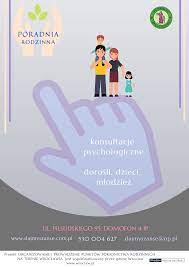 